Всероссийская федерация танцевального спорта и акробатического рок-н-роллаКомитет по физической культуре и спорту Тверской областиУправление по культуре, спорту и делам молодёжи администрации города Твери Федерация танцевального спорта Тверской области Государственное бюджетное учреждение Тверской области «Комплексная спортивная школа олимпийского резерва №1 имени олимпийского чемпиона В.А.Капитонова»Муниципальный  турнир по танцевальному спорту«Зимний калейдоскоп города Твери»Открытое первенство ГБУ «КСШОР №1 имени олимпийского чемпиона В.А.КапитоноваОткрытое первенство ГБУ «КСШОР №1 имени олимпийского чемпиона В.А.Капитонова»I ОТДЕЛЕНИЕПрограмма соревнований. «Массовый спорт»:Соревнования СОЛО-ИСПОЛНИТЕЛЕЙ         Соревнования ТАНЦЕВАЛЬНЫХ ПАРII ОТДЕЛЕНИЕПрограмма соревнований. «Массовый спорт»:Соревнования СОЛО-ИСПОЛНИТЕЛЕЙ         Соревнования ТАНЦЕВАЛЬНЫХ ПАРМуниципальный турнир по танцевальному спорту «Зимний калейдоскоп города Твери»III ОТДЕЛЕНИЕПрограмма соревнований. «Спорт высших достижений»:IV ОТДЕЛЕНИЕПрограмма соревнований. «Спорт высших достижений»:Дата проведения1 декабря 2019 года Место проведенияг. Тверь, Петербургское шоссе, 39, Спортивный комплекс «Планета»ОрганизаторОтветственный организатор: Томашевская А.Е. +7 (920) 196-21-63,nastena.semenova.80@mail.ruПравила проведенияВ соответствии с Правилами ФТСАРР. Условия участия парПроезд, проживание, питание за счет командирующих организацийНаграждение победителей В соревнованиях по программе «Массовый спорт» -  памятные  подарки  и грамоты  - всем участникам соревнований. В кубковых соревнованиях: грамоты – финалистам; грамоты и подарки – призерам; приз-кубок, грамоты и подарки – победителям.В соревнованиях по программе  «Спорт высших достижений» – кубок, медали, грамоты и памятные подарки -  для победителей;  - грамоты, медали и памятные подарки - для призёров; - грамоты -   для финалистов.  СудьиСудейская коллегия, аттестованная ФТСАРР, по приглашению организаторов соревнований.РегистрацияВ соответствии с программой турнира. Начало регистрации – за 1,5 часа до начала отделения. Окончание регистрации – за 15 мин. до начала отделения.По квалификационным книжкам, паспортам, свидетельствам о рожденииРегистрационные взносыНе выше нормативов, установленных Правилами ФТСАРР:СОРЕВНОВАНИЯ «МАССОВЫЙ СПОРТ» : взнос за участие в любой категории, включая соревнования во всех Кубках – 350 руб.СОРЕВНОВАНИЯ «СПОРТ ВЫСШИХ ДОСТИЖЕНИЙ» :по классам мастерства в раздельном зачете (группы 42,43,44,45,48,49,52,53) – 400 руб. с человека за программу,в остальных группах – 500 руб. с человека за программу.Входные билетыДля зрителей 1-го и 2-го отделений – 400 рублей – единый на два отделения.Для зрителей 3-го  и 4 отделения – 500 рублей, единый на два отделения.Для детей в возрасте до 7 лет – вход бесплатный.Допуск тренеровБесплатно, по списку тренеров, пары которых заняты в турнире.Размер площадки270 кв.м., паркетСчетная комиссияЛюбимова Юлия, г. Тверь ЗвукDSDJ Евгений Гуреев, г. ТверьИмидж - студия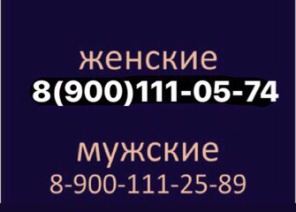 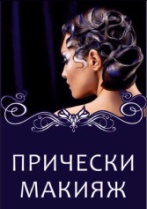 №Возрастная категорияКласс мастерстваВозрастТанцыНачало регистр.Началосоревн.1.Все возраста ,  (только соло)  Н – 2 (1+1)2008 и мол.Танцы с поддержкой педагога (Медл.вальс,Ча-ча-ча)07.3009.002.- 3.БэбиН – 2 (1+1)2012 г.р. и мл.Медл. вальс, Ча-ча-ча07.3009.004.- 5.Дети – 1Н – 2 (1+1)2010-2011 г.р.Медл. вальс, Ча-ча-ча07.3009.006.- 7.Дети –1+БэбиН – 3 (1+2)2010 г.р. и мл.Медл. вальс, Самба, Ча-ча-ча07.3009.00Награждение участниковНаграждение участниковНаграждение участниковНаграждение участниковНаграждение участниковНаграждение участниковНаграждение участников8.- 9.БэбиБэби2012 г.р. и мл.Кубок Медленного вальса07.3009.0010.-11.Дети – 1Дети – 12010-2011 г.р.Кубок Медленного вальса07.3009.0012.-13.БэбиБэби2012 г.р. и мл.Кубок Ча-ча-ча07.3009.0014.-15.Дети – 1Дети – 12010-2011 г.р.Кубок Ча-ча-ча07.3009.0016.-17.БэбиБэби2012 г.р. и мл.СУПЕР-КУБОК В.А.Капитонова  среди спортсменов массового спортаМедл. вальс, Ча-ча-ча07.3009.0018.-19.Дети – 1Дети – 12010-2011 г.р.СУПЕР-КУБОК В.А.Капитонова среди спортсменов массового спортаМедл. вальс, Ча-ча-ча07.3009.00№Возрастная категорияКласс мастерстваВозрастТанцыНачало регистр.Началосоревн.20.-21.Дети – 1+БэбиН – 4 (2+2)2010 г.р. и мл.Медл. вальс, Квикстеп, Самба, Ча-ча-ча10.3012.0022.-23.Дети – 2, с допуском Юниоры-1Н – 4 (2+2)2008-2009 г.р.Медл. вальс, Квикстеп, Самба, Ча-ча-ча10.3012.0024.-25.Дети–2+Дети–1+БэбиН – 5 (2+3)2007 г.р. и мл.Медл. вальс, Квикстеп, Самба, Ча-ча-ча, Джайв10.3012.0026-27.Дети – 1 + БэбиДети – 1 + Бэби2010 г.р. и мл.Кубок Медленного вальса10.3012.0028.-29.Дети – 2, с допуском Юниоры-1Дети – 2, с допуском Юниоры-12008-2009 г.р.Кубок Медленного вальса10.3012.0030.-31.Дети – 1 + БэбиДети – 1 + Бэби2010 г.р. и мл.Кубок Ча-ча-ча10.3012.0032.-33.Дети – 2, с допуском юниоры-1Дети – 2, с допуском юниоры-12008-2009 г.р.Кубок Ча-ча-ча10.3012.0034.-35.Дети – 1 + БэбиДети – 1 + Бэби2010 г.р. и мл.Кубок Самбы10.3012.0036.-37.Дети – 2, с допуском юниоры-1Дети – 2, с допуском юниоры-12008-2009 г.р.Кубок Самбы10.3012.0038.-39.Дети – 1 + БэбиДети – 1 + Бэби2010 г.р. и мл.СУПЕР-КУБОК В.А.Капитонова среди спортсменов массового спортаМедл. вальс, Квикстеп, Самба, Ча-ча-ча10.3012.0040.-41.Дети – 2, с допуском юниоры-1Дети – 2, с допуском юниоры-12008-2009 г.р.СУПЕР-КУБОК В.А.Капитонова среди спортсменов массового спортаМедл. вальс, Квикстеп, Самба, Ча-ча-ча10.3012.00№Возрастная категорияВозрастТанцыНачало регистр.Начало соревн.42.Дети – 1 + Бэби2010 г.р. и мл.N+Е класс, раздельный зачет, St (W, V, Q)13.3015.0043.Дети – 1 + Бэби2010 г.р. и мл.N+Е класс, раздельный зачет, La (S, Сh, J)13.3015.0044.Дети-22008-2009 г.р.N+Е класс, раздельный зачет, St (W, V, Q)13.3015.0045.Дети-22008-2009 г.р.N+Е класс, раздельный зачет, La  (S, Ch, J)13.3015.0046.Дети-22008-2009 г.р.Открытый класс, сокращенное двоеборье, 8 танцев (W, T, V, Q, S, CH, R, J )13.3015.0047.Юниоры – 12006-2007 г.р.Открытый класс, двоеборье, 10 танцев (W, T, V, F, Q, S, СH, R, Р, J)13.3015.0048.Юниоры – 2 + Юниоры – 12004-2007 г.р.Е+D класс,раздельный зачет St (W, T, V, Q)13.3015.0049.Юниоры – 2 + Юниоры – 12004-2007 г.р.Е+D класс,раздельный зачет La (S, CH, R, J)13.3015.00№Возрастная категорияВозрастТанцыНачало регистр.Начало соревн.50.-51.Дети – 2 + Дети – 12008 г.р. и мл.Открытый класс, St (W, T, V, Q), La (S, Сh, R, J)16.3018.0052.-53.Юниоры – 12006-2007 г.р. До D класса, раздельный зачётSt (W, T, V, Q), La (S, Сh, R, J)16.3018.0054.-55.Юниоры – 12006-2007 г.р.Открытый класс,St (W, T, V, F, Q), La(S, СH, R, Р, J)16.3018.0056.-57.Юниоры – 22004-2005 г.р.Открытый класс,St (W, T, V, F, Q), La(S, СH, R, Р, J)16.3018.0058.-59.Молодежь+ Взрослые2003 г.р и ст.Открытый класс,St (W, T, V, F, Q), La(S, СH, R, Р, J)16.3018.00